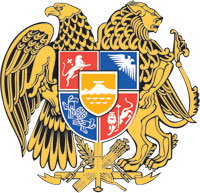 ՀԱՅԱՍՏԱՆԻ ՀԱՆՐԱՊԵՏՈՒԹՅԱՆ ԿԱՌԱՎԱՐՈՒԹՅՈՒՆՈ  Ր  Ո  Շ  Ո Ւ  Մ5 մայիսի 2022 թվականի  N    -  ԱՈՐՊԵՍ ՆՎԻՐԱՏՎՈՒԹՅՈՒՆ ԱՆՇԱՐԺ ԳՈՒՅՔ ԸՆԴՈՒՆԵԼՈՒ ԵՎ ԱՆՀԱՏՈՒՅՑ ՕԳՏԱԳՈՐԾՄԱՆ ԻՐԱՎՈՒՆՔՈՎ ԱՄՐԱՑՆԵԼՈՒ ՄԱՍԻՆ----------------------------------------------------------------------------------------------------Ղեկավարվելով Հայաստանի Հանրապետության քաղաքացիական օրենսգրքի 594-րդ, 685-րդ, 688-րդ և Հայաստանի Հանրապետության հողային օրենսգրքի 89-րդ հոդվածներով, «Կառավարչական իրավահարաբերությունների կարգավորման մասին» Հայաստանի Հանրապետության օրենքի 5-րդ հոդվածի   5-րդ մասով և «Պետական ոչ առևտրային կազմակերպությունների մասին» Հայաստանի Հանրապետության օրենքի 5-րդ հոդվածի 1-ին մասով և հիմք ընդունելով Հայաստանի Հանրապետության Կոտայքի մարզի Աբովյան համայնքի ավագանու 2021 թվականի սեպտեմբերի 1-ի N 32-Ա որոշումը՝ Հայաստանի Հանրապետության կառավարությունը    ո ր ո շ ու մ   է. 1. Որպես նվիրատվություն Հայաստանի Հանրապետությանն ընդունել Հայաստանի Հանրապետության Կոտայքի մարզի Աբովյան համայնքի սեփականություն հանդիսացող՝ համայնք Աբովյան, Բարեկամության հրապարակի 5/1 հասցեում գտնվող՝ 419,96 քմ արհեստական լիճը, 3,18 քմ և 14,86 քմ մակերեսներով հարթակները և դրանց պահպանման ու սպասարկման համար առանձնացված 5713.0 քմ մակերեսով հողամասը (այսուհետ՝ անշարժ գույք. անշարժ գույքի նկատմամբ սեփականության իրավունքի պետական գրանցման վկայական՝ N04112019-07-0107)։2. Սույն որոշման 1-ին կետում նշված անշարժ գույքն ամրացնել Հայաստանի Հանրապետության տարածքային կառավարման և ենթակառուցվածքների նախարարության պետական գույքի կառավարման կոմիտեին՝ «Հայ և ռուս ժողովուրդների բարեկամության թանգարան» պետական ոչ առևտրային կազմակերպությանն անհատույց և անժամկետ օգտագործման իրավունքով տրամադրելու նպատակով։ 3. Հայաստանի Հանրապետության տարածքային կառավարման և ենթակառուցվածքների նախարարության պետական գույքի կառավարման կոմիտեի նախագահին՝ 1) սույն որոշումն ուժի մեջ մտնելուց հետո երկամսյա ժամկետում ապահովել սույն որոշման 1-ին կետում նշված անշարժ գույքի` օրենքով սահմանված կարգով Հայաստանի Հանրապետության անունից նվիրատվության պայմանագրի կնքումը, անշարժ գույքի հանձնում-ընդունումը և գույքային իրավունքների պետական գրանցումը՝ դրանց հետ կապված ծախսերն իրականացնելով Հայաստանի Հանրապետության տարածքային կառավարման և ենթակառուցվածքների նախարարության պետական գույքի կառավարման կոմիտեի միջոցների հաշվին.2) սույն կետի 1-ին ենթակետում նշված աշխատանքների ավարտից հետո երկամսյա ժամկետում «Հայ և ռուս ժողովուրդների բարեկամության թանգարան» պետական ոչ առևտրային կազմակերպության հետ կնքել սույն որոշման 1-ին կետում նշված գույքի անհատույց և անժամկետ օգտագործման պայմանագիր (այսուհետ՝ պայմանագիր)՝ դրանում նախատեսելով, որ սույն կետից բխող գույքային իրավունքների պետական գրանցման և պայմանագրի կնքման հետ կապված ծախսերն իրականացվելու են «Հայ և ռուս ժողովուրդների բարեկամության թանգարան»  պետական ոչ առևտրային կազմակերպության միջոցների հաշվին:       ՀԱՅԱՍՏԱՆԻ ՀԱՆՐԱՊԵՏՈՒԹՅԱՆ                       ՎԱՐՉԱՊԵՏ	                                          Ն. ՓԱՇԻՆՅԱՆ                       Երևան